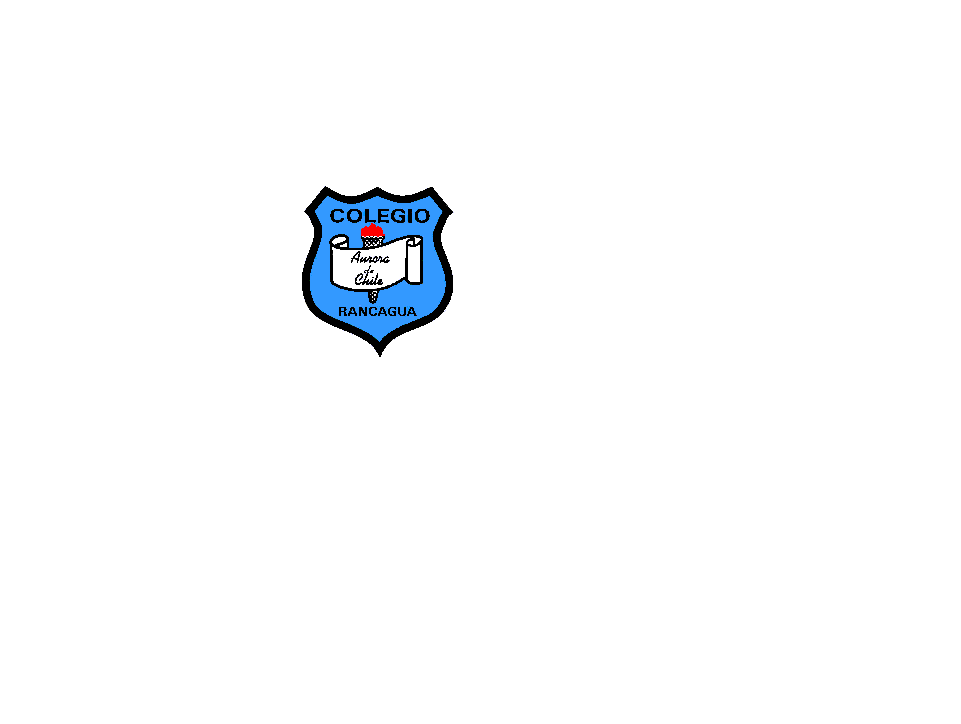 SOY LA LETRAI.- Pinta la letra CH de color verde.II.- Pinta la letra ch de color morado.III.- PINTA EL OBJETO QUE CONTIENE LA LETRA CH. 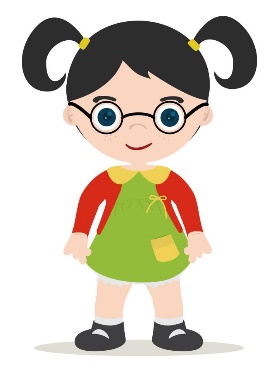 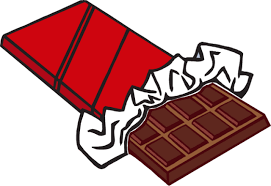 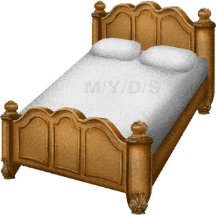 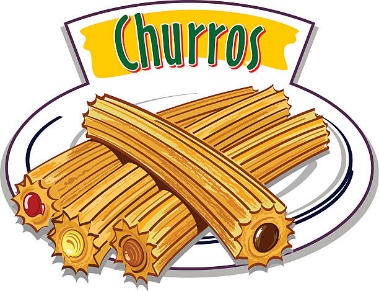 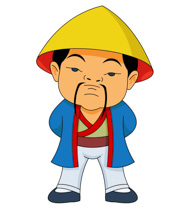 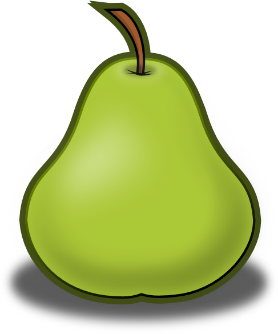 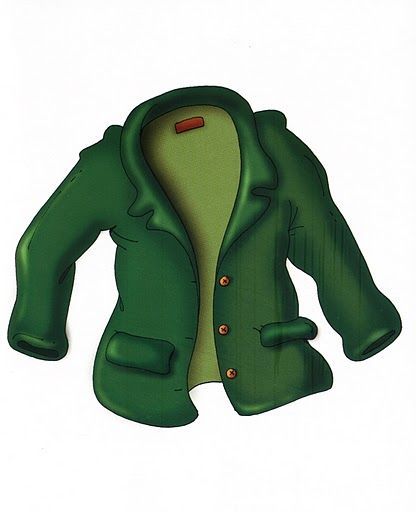 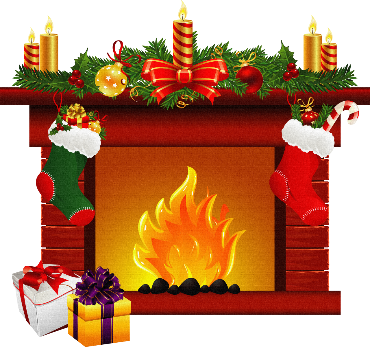 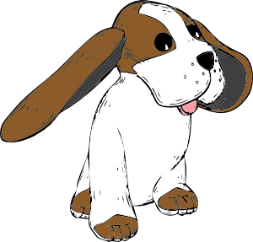 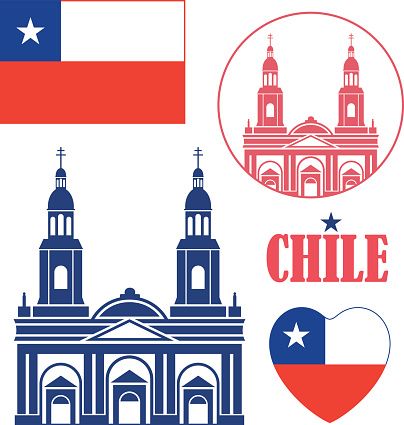 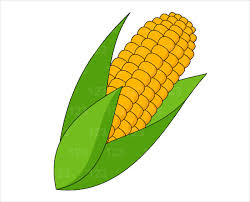 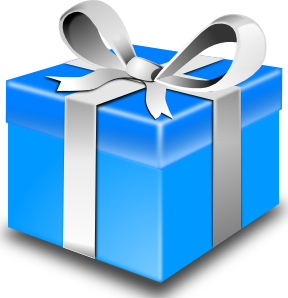 IV.- COMPLETA LAPALABRA CON:  CHA CHE CHI CHO CHU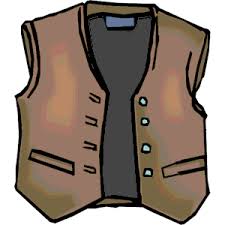 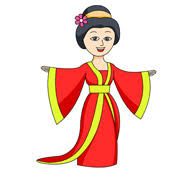 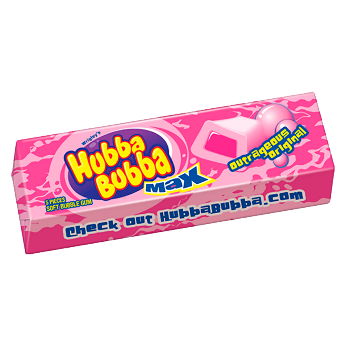 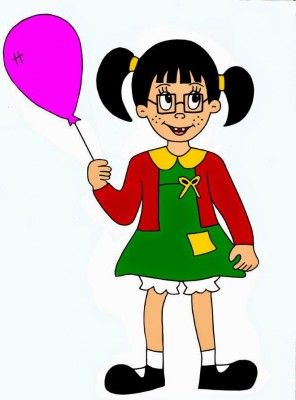 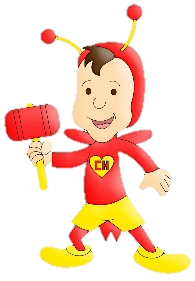 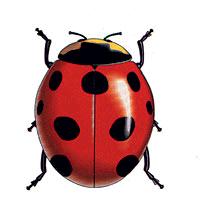 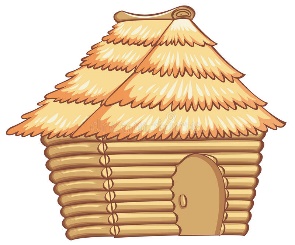 V.- TRANSCRIBE LAS SIGUIENTES PALABRAS.VI.- TRANSCRIBE LAS SIGUIENTES ORACIONES. VII.- PEGA EL NOMBRE A LAS SIGUIENTES PALABRAS.- 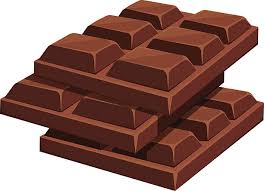 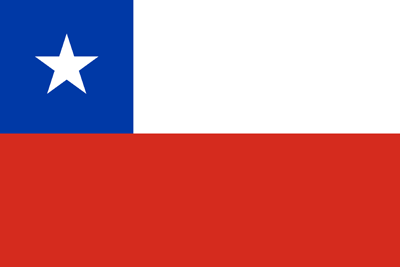 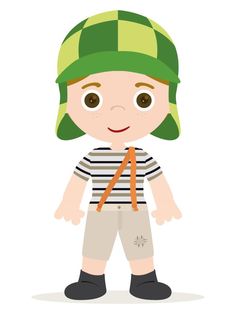 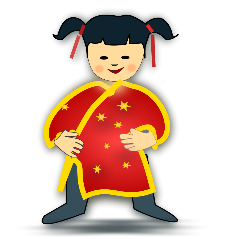 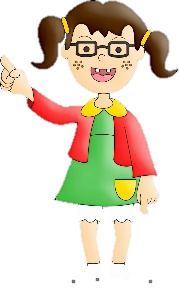 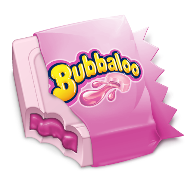 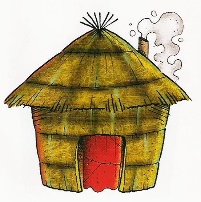 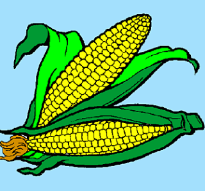 ESCRIBE DOS ORACIONES CON LAS SIGUIENTES PALABRAS. CHOCOLATECHINITAENCHRDFCOFBCETFCHPFDCHCCHNCIFDHTAQDNJCHZCNCHFENFIYFCHDRNCCCHCFNCFCHOSFDNCHRDWFCCHechgrrchfnpcqetcchdiidfftonmfcchnqdcfchcxnfdefchijnchdryccrfuncdpchschfnechyfncg1.- 2.- 